Výzva k podání nabídek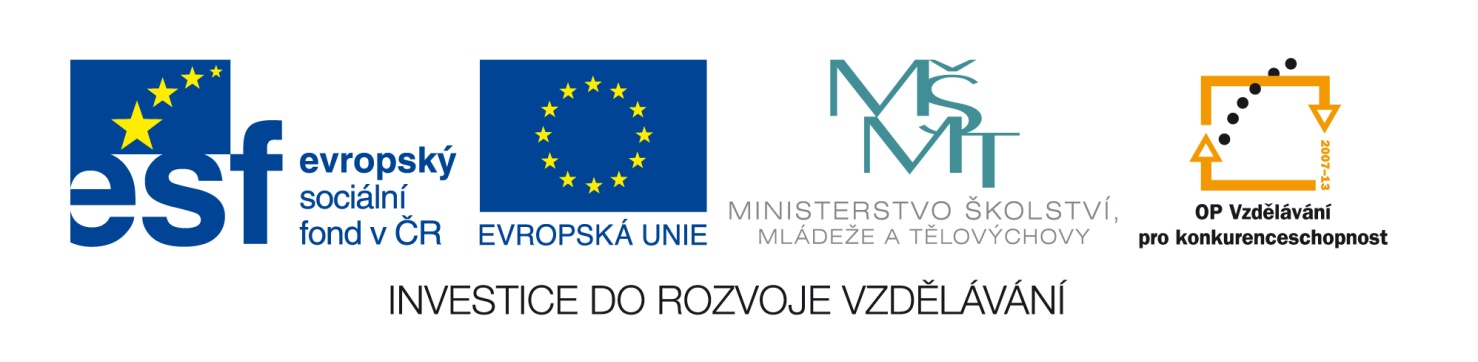 na zakázku malého rozsahu na dodávky zadanou v souladu s Příručkou pro střední školy – žadatele a příjemce 1.5 Operačního programu Vzdělávání pro konkurenceschopnost. V Bruntále dne 25.3.2013	Mgr. Petr Melichar, ředitel školyČíslo zakázky:C/13/329Název programu:Operační program Vzdělávání pro konkurenceschopnostRegistrační číslo projektuCZ.1.07/1.5.00/34.0920Název projektu:EU Peníze školámNázev veřejné zakázky:„ICT vybavení“Předmět veřejné zakázky:DodávkaDatum vyhlášení veřejné zakázky:25.3.2013Název zadavatele:Všeobecné a sportovní gymnázium, Bruntál, příspěvková organizaceAdresa sídla zadavatele:Dukelská 1, 79201 BruntálOsoba oprávněná jednat jménem zadavatele:Mgr. Petr Melichar, ředitel školyTelefon: +420 554721081E-mail: petr.melichar@gymbru.czIČO zadavatele:00601357Kontaktní osoba zadavatele:Mgr. Petr Melichar, ředitel školyTelefon: +420 554721081E-mail: petr.melichar@gymbru.czLhůta pro podávání nabídek:Do 5.4.2013 do 10:00 hodinPopis předmětu zakázky:Předmětem veřejné  zakázky je kompletní dodávka a s ní spojené služby  v rozsahu: Počítače, monitory, notebooky, dataprojektory a příslušenství.Předpokládaná hodnota zakázky:820 000,- Kč bez DPH Typ zakázkyZakázka malého rozsahu. Veřejná zakázka není zadána podle zákona č. 137/2006 Sb., o veřejných zakázkách, ve znění pozdějších předpisů.Lhůta dodání Lhůta dodání bude jedním z dílčích hodnotících kritérií, tj. bude stanovena uchazeči v jejich nabídkách (v návrhu smlouvy). Uchazeč musí dodat předmět plnění nejdříve 7 a nejpozději 20 kalendářních dnů od obdržení písemné výzvy zadavatele k plnění veřejné zakázky. Nejpozději do 26.4.2013. Místo pro podávání nabídek:Sídlo zadavatele: Dukelská 1, 79201 BruntálHodnotící kritéria:Celková nabídková cena včetně DPH – váha 85%Lhůta dodání - váha 15%Dílčí hodnotící kritéria a způsob hodnocení jsou blíže specifikovány v samostatné zadávací dokumentaci.Požadavek na uvedení kontaktní osoby uchazeče:Uchazeč ve své nabídce uvede kontaktní osobu ve věci zakázky, její telefon a e-mailovou adresu.Požadavek na písemnou formu nabídky:Nabídka musí být vyhotovena a zadavateli doručena v písemné formě a českém jazyce.Další podmínky pro plnění zakázky:Zadavatel požaduje předložit čestné prohlášení uchazeče, že jako subjekt předkládající nabídku se nepodílel na přípravě nebo zadání předmětného výběrového řízení.Podrobná specifikace údajů uvedených ve výzvě k podání nabídek a další podmínky pro vyhotovení nabídky a plnění veřejné zakázky jsou uvedeny v samostatné zadávací dokumentaci. Zadávací dokumentace bude zaslána uchazeči na vyžádání. Žádost o zadávací dokumentaci lze zaslat na adresu:Všeobecné a sportovní gymnázium, Bruntál, příspěvková organizaceDukelská 1, 79201 Bruntálpetr.melichar@gymbru.czDalší podmínky zadavatele:	Zadavatel si vyhrazuje právo výběrové řízení kdykoli v jeho průběhu zrušit, nejpozději však do uzavření smlouvy.